2020 Board of Directors 
Meeting Minutes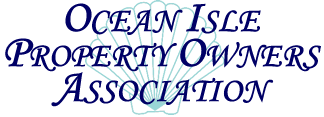 Meeting Date: 	April 2, 2021	Start Time:	1:30 PMLocation:	Zoom MeetingAttendees:	Deb Allen, Wendy Hughes, Scott Outlaw, Peggy Hughes (emeritus), Clif Cheek, Gayle Hughes, Ida Moon, Mark Robertson, Leigh Simmons, Parker ColeAgenda:	Call to Order Approve AgendaOpening CommentsApprove Minutes from Previous MeetingFinancial Report Committee Reports      			Membership Committee Old Business:Trailer Disposition		New Business:			2020 Year End FinancialsAdjourn Call to Order: President Mark Robertson called the meeting to order at 1:30 PM.Approve Agenda: Motion to approve agenda. 1st by Parker Cole; 2nd by Deb Allen. Motion approved unanimously.Opening Comments: Mark Robertson wanted to celebrate his anniversary of owning property on Ocean Isle Beach by having a record short meeting.March Minutes Approved: Motion to approve march meeting minutes. 1st by Scott Outlaw, 2nd by Ida Moon. Motion approved unanimously.Financial Report: Mark Robertson presented the financial report since the last meeting and stated that there were very few transactions as is typical for this time of year. Motion to accept Financial Report. 1st Wendy Hughes, 2nd Gayle Hughes. Motion Approved unanimously.Committee Reports: Membership Committee. Wendy Hughes updated the Board of Directors as to the status of membership. She stated that the POA Board had mailed out free discount cards to all eligible property owners of Ocean Isle Beach. Along with the free discount card the President’s letter was also mailed along with an application for membership to all property owners eligible property owners. She stated that we had 300+ members currently that had submitted and paid for their 2021 memberships. Scott Outlaw said that the mailing list that was used had some discrepancies such as the ownership had changed during the year making it more difficult to mail out the letter and the application. It was reported that members of the Board of Directors have received many emails supporting the Board of Directors and the work they have been doing and positive reactions to the work the OIPOA does.Old Business: Trailer disposition. Mark Robertson talked with the CPA about the trailer we have on Town Property. He said we may have more possibilities to dispose of the trailer. Mark said he was looking into other possibilities into disposing of this trailer. It was discussed about having someone to come and dispose of the trailer for scrap if possible.New Business: 2020 Year End Financials. Mark stated at the end of 2019 there was $69,784.45 in the operating account. Mark Robertson reviewed in detail going month by month and transaction by transaction all of the financials for the year 2020. Of note was the legal expenses incurred during 2020 in regards to former board members request to open up discount cards to anyone that wished to give them to anyone that asked and paid. Also, for legal expenses was where a lawyer had to be retained to get OIPOA property back from former board members that refused to return it until receiving a letter from a lawyer.  Adjourn: Motion to adjourn the meeting was made at 2:20 PM by Scott Outlaw  (1st) and Deb Allen  (2nd) seconded the motion. The motion carried and was unanimous.Minutes recorded by Scott Outlaw, Secretary